ITINERARIOS MPAA 2021/2212.09.21Martes 28.09.202113:00 FUNDACION HIGUERASVisita reservada 10 euros/personaEscribir de nuevo para confirmarComida cerca de Higueras15:30 BBVAA falta de confirmar hora y el listado de alumnos.(Les dijimos que íbamos 12-15 + profesores)18:00 TORRES BLANCASA falta de confirmar hora y el listado de alumnos.(Les dijimos que íbamos 12-15 + profesores)Puede ser que la cubierta esté en obras. Nos tienen que avisar.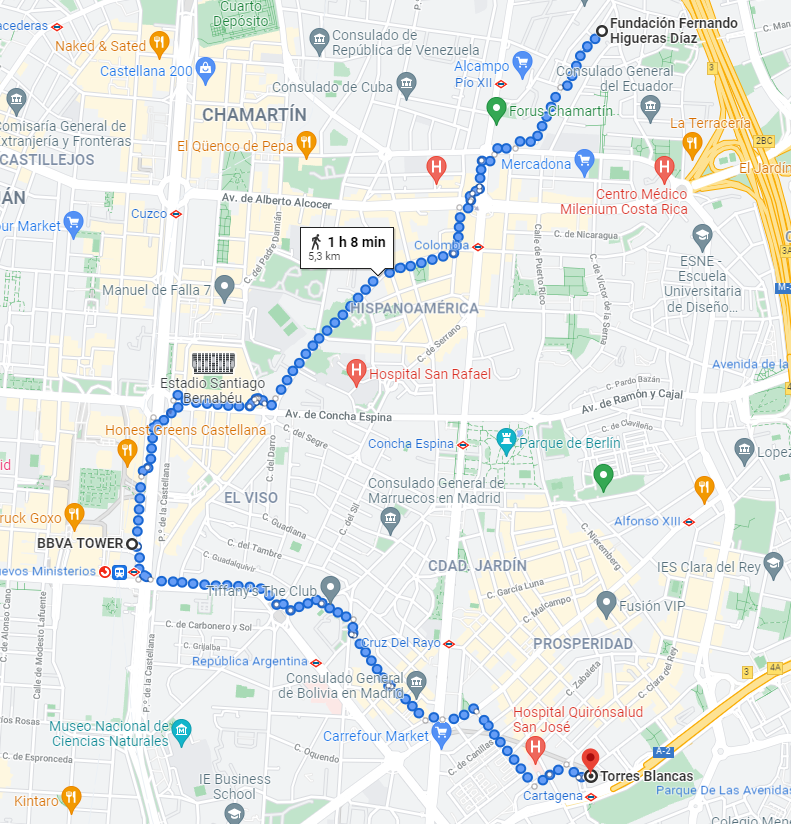 Miércoles 29.09.202115:00 MATADEROConfirmardo con Alejandro Virseda. Escribir con la hora de visita.Contactar con A.Franco?17:30 MADRID RÍO Empezando por MataderoConfirmado con Paco Burgos